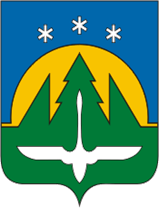 Актуализация схемы теплоснабжения муниципального образования города Ханты-МансийскОбосновывающие материалыКнига 9Оценка надежности теплоснабженияМуниципальный контракт №249/1 от 22.11.2016 г.Показатели, определяемые в соответствии с методическими указаниями по расчету уровня надежности и качества поставляемых товаров, оказываемых услуг для организаций, осуществляющих деятельность по производству и (или) передаче тепловой энергииРасчет показателей надежности системы теплоснабжения г. Ханты-Мансийска основывается на Методических указаниях по анализу показателей, используемых для оценки надежности систем теплоснабжения, утвержденных Приказом Министерства регионального развития РФ 26.07.13 г. №310 «Об утверждении Методических указаний по анализу показателей, используемых для оценки надежности систем теплоснабжения».Методические указания содержат методики расчета показателей надежности систем теплоснабжения поселений, городских округов, в документе приведены практические рекомендации по классификации систем теплоснабжения поселений, городских округов по условиям обеспечения надежности на:- высоконадежные;- надежные;- малонадежные;- ненадежные.Методические указания предназначены для использования инженерно-техническими работниками теплоэнергетических предприятий, персоналом органов государственного энергетического надзора и органов исполнительной власти субъектов Российской Федерации при проведении оценки надежности систем теплоснабжения поселений, городских округов.Надежность системы теплоснабжения должна обеспечивать бесперебойное снабжение потребителей тепловой энергией в течение заданного периода, недопущение опасных для людей и окружающей среды ситуаций.Показатели надежности системы теплоснабжения подразделяются на:показатель надежности электроснабжения источников тепловой энергии (Kэ);показатель надежности водоснабжения источников тепловой энергии (Kв);показатель надежности топливоснабжения источников тепловой энергии (Kт);показатель соответствия тепловой мощности источников тепловой энергии и пропускной способности тепловых сетей расчетным тепловым нагрузкам потребителей (Kб);показатель уровня резервирования источников тепловой энергии и элементов тепловой сети путем их кольцевания и устройств перемычек (Kр);показатель технического состояния тепловых сетей, характеризуемый наличием ветхих, подлежащих замене трубопроводов (Kс);показатель интенсивности отказов систем теплоснабжения (Kотк.тс);показатель относительного аварийного недоотпуска тепла (Kнед);показатель готовности теплоснабжающих организаций к проведению аварийно-восстановительных работ в системах теплоснабжения (итоговый показатель) (Kгот);показатель укомплектованности ремонтным и оперативно-ремонтным персоналом (Kп);показатель оснащенности машинами, специальными механизмами и оборудованием (Kм);показатель наличия основных материально-технических ресурсов (Kтр);показатель укомплектованности передвижными автономными источниками электропитания для ведения аварийно-восстановительных работ (Kист).Надежность теплоснабжения обеспечивается надежной работой всех элементов системы теплоснабжения, а также внешних, по отношению к системе теплоснабжения, систем электро-, водо-, топливоснабжения источников тепловой энергии.Интегральными показателями оценки надежности теплоснабжения в целом являются такие эмпирические показатели как интенсивность отказов nот [1/год] и относительный аварийный недоотпуск тепловой энергии Qав/Qрасч., где Qав – аварийный недоотпуск тепловой энергии за год [Гкал], Qрасч – расчетный отпуск тепловой энергии системой теплоснабжения за год [Гкал]. Динамика изменения данных показателей указывает на прогресс или деградацию надежности каждой конкретной системы теплоснабжения. Однако они не могут быть применены в качестве универсальных системных показателей, поскольку не содержат элементов сопоставимости систем теплоснабжения.Для оценки надежности систем теплоснабжения необходимо использовать показатели надежности структурных элементов системы теплоснабжения и внешних систем электро-, водо-, топливоснабжения источников тепловой энергии. Методика расчета приведена в Приказе от 26 июля 2013 г. №310 «Об утверждении Методических указаний по анализу показателей, используемых для оценки надежности систем теплоснабжения».Перспективные показатели надежности, определяемые числом нарушений в подаче тепловой энергииВ соответствии с нормативной документацией (представленной выше) произведены расчеты перспективных показателей надежности. Результаты расчета показателей представлены в таблице 1.Перспективные показатели надежности, определяемые числом нарушений в подаче тепловой энергии, учитываются при расчете показателя «Показатель интенсивности отказов тепловых сетей от теплоисточника». С достаточной степенью точности спрогнозировать количество нарушений в подаче тепловой энергии к окончанию расчетного периода разработки Схемы теплоснабжения г. Ханты-Мансийска невозможно. Расчет данного показателя произведен, исходя из следующих предположений:При условии реализации мероприятий по перекладке ветхих тепловых сетей, предусмотренных Схемой теплоснабжения г. Ханты-Мансийска, количество отказов на тепловых сетях сократится до минимума;Аварийных ситуаций, как и в настоящее время, в системах теплоснабжения происходить не будет; отказами будут являться незначительные инциденты, которые не приводят к длительным и серьезным ограничениям или отключениям подачи тепловой энергии потребителям.Перспективные показатели, определяемые приведенной продолжительностью прекращений подачи тепловой энергииВ соответствии с нормативной документацией (представленной выше) произведены расчеты перспективных показателей надежности. Результаты расчета показателей представлены в таблице 1.Перспективные показатели надежности, определяемые приведенной продолжительностью прекращений подачи тепловой энергии, учитываются при расчете показателя: «Показатель относительного аварийного недоотпуска тепла». С достаточной степенью точности спрогнозировать количество нарушений в подаче тепловой энергии (и время их ликвидации) к окончанию расчетного периода разработки Схемы теплоснабжения г. Ханты-Мансийска невозможно. Расчет данных показателей произведен, исходя из следующих предположений:При условии реализации мероприятий по перекладке ветхих тепловых сетей, предусмотренных Схемой теплоснабжения г. Ханты-Мансийска, количество отказов на тепловых сетях сократится до минимума;Аварийных ситуаций, как и в настоящее время, в системах теплоснабжения происходить не будет; отказами будут являться незначительные инциденты, которые не приводят к длительным ограничениям или отключениям подачи тепловой энергии потребителям;Время, затрачиваемое на ликвидацию инцидента, не будет превышать нормативных значений;Представленные выше факторы приведут к отсутствию неудовлетворенности потребителей тепловой энергии централизованным теплоснабжением, т.е. количество жалоб на работу теплоснабжающих организаций будет равно 0.Перспективные показатели, определяемые приведенным объемом недоотпуска тепла в результате нарушений в подаче тепловой энергииВ соответствии с нормативной документацией (представленной выше) произведены расчеты перспективных показателей надежности. Результаты расчета показателей представлены в таблице 1.Перспективные показатели надежности, определяемые приведенным объемом недоотпуска тепла в результате нарушений в подаче тепловой энергии, учитываются при расчете показателя «Показатель относительного аварийного недоотпуска тепла». С достаточной степенью точности спрогнозировать величину недоотпуска тепловой энергии потребителям к окончанию расчетного периода разработки Схемы теплоснабжения г. Ханты-Мансийска невозможно. Расчет данного показателя произведен, исходя из следующих предположений:При условии реализации мероприятий по перекладке ветхих тепловых сетей, предусмотренных Схемой теплоснабжения г. Ханты-Мансийска, количество отказов на тепловых сетях сократится до минимума;Аварийных ситуаций, как и в настоящее время, в системах теплоснабжения происходить не будет; отказами будут являться незначительные инциденты, которые не приводят к длительным и серьезным ограничениям или отключениям подачи тепловой энергии потребителям;Время, затрачиваемое на ликвидацию инцидента, не будет превышать нормативных значений.Перспективные показатели, определяемые средневзвешенной величиной отклонений температуры теплоносителя, соответствующих отклонениям параметров теплоносителя в результате нарушений в подаче тепловой энергииВ соответствии с нормативной документацией (представленной выше) произведены расчеты перспективных показателей надежности. Результаты расчета показателей представлены в таблице 1.Перспективные показатели надежности, определяемые средневзвешенной величиной отклонений температуры теплоносителя, соответствующих отклонениям параметров теплоносителя в результате нарушений в подаче тепловой энергии, учитываются при расчете показателя «Показатель относительного аварийного недоотпуска тепла». С достаточной степенью точности спрогнозировать количество нарушений в подаче тепловой энергии (и время их ликвидации) к окончанию расчетного периода разработки Схемы теплоснабжения г. Ханты-Мансийска невозможно. Расчет данных показателей произведен, исходя из следующих предположений:При условии реализации мероприятий по перекладке ветхих тепловых сетей, предусмотренных Схемой теплоснабжения г. Ханты-Мансийска, количество отказов на тепловых сетях сократится до минимума;Аварийных ситуаций, как и в настоящее время, в системах теплоснабжения происходить не будет; отказами будут являться незначительные инциденты, которые не приводят к длительным и серьезным ограничениям или отключениям подачи тепловой энергии потребителям;Время, затрачиваемое на ликвидацию инцидента, не будет превышать нормативных значений;Представленные выше факторы приведут к отсутствию неудовлетворенности потребителей тепловой энергии централизованным теплоснабжением, т.е. количество жалоб на работу теплоснабжающих организаций будет равно 0.Результаты расчета перспективных показателей надежностиПоказатели надежности каждой системы теплоснабжения к окончанию расчетного периода актуализации Схемы теплоснабжения г. Ханты-Мансийска представлены в таблице ниже.Общий показатель надежности системы теплоснабжения города на расчетный срок составит 0,85, что превысит показатель надежности по существующему положению – 0,77. Увеличение численного значения показателя надежности будет являться следствием повышения надежности тепловых сетей за счет перекладки ветхих теплопроводов, а также реконструкции котельных с заменой изношенного оборудования. Перспективное значение позволит классифицировать системы теплоснабжения г. Ханты-Мансийска, как «надежные».Показатели надежности систем централизованного теплоснабжения г. Ханты-Мансийска№ п/пНаименование теплоисточникаKэKвKтKбKрKсKотк.тсKотк.итKнедKготКатегория готовностиОценка надежности теплоисточниковKтсОценка надежности тепловых сетейKсцтQфакт/tчОбщая оценка надежности систем теплоснабжения городаАО «Управление теплоснабжения и инженерных сетей»АО «Управление теплоснабжения и инженерных сетей»АО «Управление теплоснабжения и инженерных сетей»АО «Управление теплоснабжения и инженерных сетей»АО «Управление теплоснабжения и инженерных сетей»АО «Управление теплоснабжения и инженерных сетей»АО «Управление теплоснабжения и инженерных сетей»АО «Управление теплоснабжения и инженерных сетей»АО «Управление теплоснабжения и инженерных сетей»АО «Управление теплоснабжения и инженерных сетей»АО «Управление теплоснабжения и инженерных сетей»АО «Управление теплоснабжения и инженерных сетей»АО «Управление теплоснабжения и инженерных сетей»АО «Управление теплоснабжения и инженерных сетей»АО «Управление теплоснабжения и инженерных сетей»АО «Управление теплоснабжения и инженерных сетей»АО «Управление теплоснабжения и инженерных сетей»АО «Управление теплоснабжения и инженерных сетей»АО «Управление теплоснабжения и инженерных сетей»1Котельная №1 1,00,61,01,00,21,01,01,01,01,0удовлетворительнаянадежная0,87надежная0,883,0надежная2Котельная №2 1,00,61,01,00,21,01,01,01,01,0удовлетворительнаянадежная0,87надежная0,881,7надежная3Котельная №3 1,00,61,01,00,21,01,01,01,01,0удовлетворительнаянадежная0,87надежная0,880,7надежная4Котельная №4 1,00,61,01,00,21,01,01,01,01,0удовлетворительнаянадежная0,87надежная0,880,9надежная5Котельная №5 1,00,61,01,00,21,01,01,01,01,0удовлетворительнаянадежная0,87надежная0,880,7надежная6Котельная комплекса ВУЗов 1,00,61,01,00,21,01,01,01,01,0удовлетворительнаянадежная0,87надежная0,883,6надежная7Котельная №7 1,00,61,01,00,21,01,01,01,01,0удовлетворительнаянадежная0,87надежная0,881,5надежная8Котельная №8 1,00,61,01,00,21,01,01,01,01,0удовлетворительнаянадежная0,87надежная0,880,8надежная9Котельная №9 1,00,61,01,00,21,01,01,01,01,0удовлетворительнаянадежная0,87надежная0,886,6надежная10Котельная №10 1,00,61,01,00,21,01,01,01,01,0удовлетворительнаянадежная0,87надежная0,884,5надежная11Котельная №11 1,00,61,01,00,21,01,01,01,01,0удовлетворительнаянадежная0,87надежная0,882,4надежная12Котельная №12 1,00,61,01,00,21,01,01,01,01,0удовлетворительнаянадежная0,87надежная0,880,1надежная13Котельная №13 1,00,61,01,00,21,01,01,01,01,0удовлетворительнаянадежная0,87надежная0,880,0надежная14Котельная №15 1,00,61,01,00,21,01,01,01,01,0удовлетворительнаянадежная0,87надежная0,884,8надежная15Котельная №16 1,00,61,01,00,21,01,01,01,01,0удовлетворительнаянадежная0,87надежная0,881,7надежная16Котельная №17 1,00,61,01,00,21,01,01,01,01,0удовлетворительнаянадежная0,87надежная0,881,0надежная17Котельная № 48, ул. Рябиновая1,00,61,00,50,21,01,01,01,01,0удовлетворительнаянадежная0,78надежная0,831,7надежная18Котельная УВК  1,00,61,01,00,21,01,01,01,01,0удовлетворительнаянадежная0,87надежная0,880,2надежная19Котельная 10 МВт (Учхоз) 1,00,61,01,00,21,01,01,01,01,0удовлетворительнаянадежная0,87надежная0,881,7надежная20Котельная Менделеева, 31,00,61,01,00,21,01,01,01,01,0удовлетворительнаянадежная0,87надежная0,880,7надежная21Котельная №22 1,00,61,01,00,21,01,01,01,01,0удовлетворительнаянадежная0,87надежная0,882,3надежная22Котельная Школы №3 1,00,61,01,00,21,01,01,01,01,0удовлетворительнаянадежная0,87надежная0,880,4надежная23Котельная №24 - "Школа №6" 1,00,61,01,00,21,01,01,01,01,0удовлетворительнаянадежная0,87надежная0,880,8надежная24Котельная ДК «Октябрь»1,00,61,01,00,21,01,01,01,01,0удовлетворительнаянадежная0,87надежная0,881,1надежная25Котельная №26 1,00,61,01,00,21,01,01,01,01,0удовлетворительнаянадежная0,87надежная0,880,7надежная26Котельная «Больничный комплекс» (районная)1,00,61,01,00,21,01,01,01,01,0удовлетворительнаянадежная0,87надежная0,887,0надежная27Котельная ОПНД 1,00,61,01,00,21,01,01,01,01,0удовлетворительнаянадежная0,87надежная0,880,5надежная28Котельная №29 1,00,61,01,00,21,01,01,01,01,0удовлетворительнаянадежная0,87надежная0,881,6надежная29Котельная Микрорайон 6 ж/д 75 квартала 1,00,61,01,00,21,01,01,01,01,0удовлетворительнаянадежная0,87надежная0,880,4надежная30Котельная №311,00,61,01,00,21,01,01,01,01,0удовлетворительнаянадежная0,87надежная0,881,2надежная31Котельная №32 1,00,61,01,00,21,01,01,01,01,0удовлетворительнаянадежная0,87надежная0,883,6надежная32Котельная "Квартал малоэтажной застройки" (ул.Чкалова-Доронина-Шевченко-Чехова)1,00,60,51,00,21,01,01,01,01,0удовлетворительнаянадежная0,87надежная0,831,2надежная33Котельная Православного храма 1,00,61,01,00,21,01,01,01,01,0удовлетворительнаянадежная0,87надежная0,880,6надежная34Котельная №35 1,00,61,01,00,21,01,01,01,01,0удовлетворительнаянадежная0,87надежная0,882,0надежная35Котельная Сирина, 68б (95 кв. ж/д) 1,00,60,51,00,21,01,01,01,01,0удовлетворительнаянадежная0,87надежная0,830,4надежная36Котельная Театрально-концертного комплекса 1,00,61,01,00,21,01,01,01,01,0удовлетворительнаянадежная0,87надежная0,882,4надежная37Котельная Музей геологии, нефти и газа 1,00,60,51,00,21,01,01,01,01,0удовлетворительнаянадежная0,87надежная0,831,0надежная38Котельная №39 ОМК1,00,61,01,00,21,01,01,01,01,0удовлетворительнаянадежная0,87надежная0,880,2надежная39Котельная Гидронамыв (микрорайон 11 ж/д) 1,00,61,00,50,21,01,01,01,01,0удовлетворительнаянадежная0,78надежная0,833,3надежная40Котельная СУ-967 1,00,61,01,00,21,01,01,01,01,0удовлетворительнаянадежная0,87надежная0,880,0надежная41Котельная Дзержинского, 30 (96кв ж/д) 1,00,60,50,50,21,01,01,01,01,0удовлетворительнаянадежная0,78надежная0,780,6надежная42Котельная Кирова 35 1,00,61,01,00,21,01,01,01,01,0удовлетворительнаянадежная0,87надежная0,880,9надежная43Котельная Ленина 8 1,00,60,51,00,21,01,01,01,01,0удовлетворительнаянадежная0,87надежная0,830,0надежная44Котельная 2-очередь жил. микр-она ул.Дунина-Горкавича №1, 2  1,00,61,01,00,21,01,01,01,01,0удовлетворительнаянадежная0,87надежная0,881,3надежная45Котельная Юридический институт для подготовки специалистов системы МВД РФ 1,00,61,00,80,21,01,01,01,01,0удовлетворительнаянадежная0,83надежная0,864,7надежная46Котельная Школа № 8 1,00,61,01,00,21,01,01,01,01,0удовлетворительнаянадежная0,87надежная0,880,4надежная47Котельная Пож.депо на 8 авт. 5,15 МВт 1,00,61,00,80,21,01,01,01,01,0удовлетворительнаянадежная0,83надежная0,861,1надежная48Котельная мкр. Менделеева-Шевченко-Строителей1,00,61,00,50,21,01,01,01,01,0удовлетворительнаянадежная0,78надежная0,831,0надежная49Котельная Станция скорой медицинской помощи1,00,61,01,00,21,01,01,01,01,0удовлетворительнаянадежная0,87надежная0,880,1надежная50КУ «Строителей, 12б»1,00,60,51,00,21,01,01,01,01,0удовлетворительнаянадежная0,87надежная0,830,3надежная51Котельная Памятный знак Первооткрывателям Сибири (Стелла)1,00,60,51,00,21,01,01,01,01,0удовлетворительнаянадежная0,87надежная0,830,0надежная52Крышная котельная по ул. Гагарина, 351,00,60,51,00,21,01,01,01,01,0удовлетворительнаянадежная0,87надежная0,830,6надежная53Котельная на 24,7 МВт мкр. "Иртыш"1,00,60,51,00,21,01,01,01,01,0удовлетворительнаянадежная0,87надежная0,835,1надежная54Котельная «Гагарина, 220а»1,00,60,51,00,21,01,01,01,01,0удовлетворительнаянадежная0,87надежная0,830,1надежная55КУ «Кирова, 3А»1,00,60,51,00,21,01,01,01,01,0удовлетворительнаянадежная0,87надежная0,830,7надежная56Котельная по ул. Грибная, 81,00,60,51,00,21,01,01,01,01,0удовлетворительнаянадежная0,87надежная0,830,1надежная57Котельная по ул. Доронина, 81,00,60,51,00,21,01,01,01,01,0удовлетворительнаянадежная0,87надежная0,830,1надежная58Котельная по ул. Югорская, 11,00,60,51,00,21,01,01,01,01,0удовлетворительнаянадежная0,87надежная0,830,1надежная59Котельная по ул. Югорская, 51,00,60,51,00,21,01,01,01,01,0удовлетворительнаянадежная0,87надежная0,830,1надежная60Котельная по ул. Югорская, 91,00,60,51,00,21,01,01,01,01,0удовлетворительнаянадежная0,87надежная0,830,3надежная61Котельная по ул. Югорская, 111,00,60,51,00,21,01,01,01,01,0удовлетворительнаянадежная0,87надежная0,830,2надежная62Котельная по ул. Югорская, 131,00,60,51,00,21,01,01,01,01,0удовлетворительнаянадежная0,87надежная0,830,1надежнаяИТОГО по АО «Управление теплоснабжения и инженерных сетей»ИТОГО по АО «Управление теплоснабжения и инженерных сетей»1,00,60,90,90,21,01,01,01,01,0удовлетворительнаянадежная0,86надежная0,8787,3надежнаяООО «ЮграТеплоГазСтрой»ООО «ЮграТеплоГазСтрой»ООО «ЮграТеплоГазСтрой»ООО «ЮграТеплоГазСтрой»ООО «ЮграТеплоГазСтрой»ООО «ЮграТеплоГазСтрой»ООО «ЮграТеплоГазСтрой»ООО «ЮграТеплоГазСтрой»ООО «ЮграТеплоГазСтрой»ООО «ЮграТеплоГазСтрой»ООО «ЮграТеплоГазСтрой»ООО «ЮграТеплоГазСтрой»ООО «ЮграТеплоГазСтрой»ООО «ЮграТеплоГазСтрой»ООО «ЮграТеплоГазСтрой»ООО «ЮграТеплоГазСтрой»ООО «ЮграТеплоГазСтрой»ООО «ЮграТеплоГазСтрой»ООО «ЮграТеплоГазСтрой»63Котельная "Инженерный корпус" 0,60,61,01,00,21,01,01,01,00,9удовлетворительнаянадежная0,85надежная0,830,1надежная64Котельная "Автовокзал" 0,60,61,01,00,21,01,01,01,00,9удовлетворительнаянадежная0,85надежная0,830,2надежная65Котельная "Администрация Ханты-Мансийского района" 0,60,60,51,00,21,01,01,01,00,9удовлетворительнаянадежная0,85надежная0,780,0надежная66Котельная "Посадская 16А" 0,60,61,01,00,21,01,01,01,00,9удовлетворительнаянадежная0,85надежная0,830,0надежная67Крышная котельная мощностью 0.63 МВт0,60,61,01,00,21,01,01,01,00,9удовлетворительнаянадежная0,85надежная0,830,1надежная68Отдельно стоящая блок-модульная котельная мощностью 16.05 МВт 0,60,60,51,00,21,01,01,01,00,9удовлетворительнаянадежная0,85надежная0,781,4надежная69Отдельно стоящая блок-модульная котельная мощностью 12.6 МВт0,60,61,00,50,21,01,01,01,00,9удовлетворительнаянадежная0,77надежная0,784,1надежная70Котельная мощностью 7.4 МВт "Рыборазводный завод" 0,60,61,01,00,21,01,01,01,00,9удовлетворительнаянадежная0,85надежная0,831,1надежная71Автоматизированная блочная котельная на ул. Красноармейской, 350,60,60,51,00,21,01,01,01,00,9удовлетворительнаянадежная0,85надежная0,780,1надежная72Котельная жилого дома по ул. Доронина, 60,60,61,01,00,21,01,01,01,00,9удовлетворительнаянадежная0,85надежная0,830,1надежная73Котельная "Ханты-Мансийский Банк"0,60,61,01,00,21,01,01,01,00,9удовлетворительнаянадежная0,85надежная0,830,4надежная74Крышная котельная административного здания по ул. Комсомольская, 610,60,60,51,00,21,01,01,01,00,9удовлетворительнаянадежная0,85надежная0,780,2надежная75Котельная "Гостиный двор"0,60,61,01,00,21,01,01,01,00,9удовлетворительнаянадежная0,85надежная0,831,5надежная76Крышная котельная административного здания по ул. Мира, 270,60,61,01,00,21,01,01,01,00,9удовлетворительнаянадежная0,85надежная0,830,5надежная77Котельная жилого дома по ул. Конева, 180,60,60,51,00,21,01,01,01,00,9удовлетворительнаянадежная0,85надежная0,780,1надежная78Котельная офис ООО "ЮТГС"0,60,61,01,00,21,01,01,01,00,9удовлетворительнаянадежная0,85надежная0,830,4надежная79Котельная Конева, 30,60,61,01,00,21,01,01,01,00,9удовлетворительнаянадежная0,85надежная0,830,1надежная80Котельная Югорская, 30,60,60,51,00,21,01,01,01,00,9удовлетворительнаянадежная0,85надежная0,780,2надежная81Котельная жилого дома по ул. Энгельса, 540,60,61,01,00,21,01,01,01,00,9удовлетворительнаянадежная0,85надежная0,830,6надежнаяИТОГО по ООО «ЮграТеплоГазСтрой»ИТОГО по ООО «ЮграТеплоГазСтрой»0,60,60,90,80,21,01,01,01,00,9удовлетворительнаянадежная0,82надежная0,8011,2надежнаяОАО «Обьгаз»ОАО «Обьгаз»ОАО «Обьгаз»ОАО «Обьгаз»ОАО «Обьгаз»ОАО «Обьгаз»ОАО «Обьгаз»ОАО «Обьгаз»ОАО «Обьгаз»ОАО «Обьгаз»ОАО «Обьгаз»ОАО «Обьгаз»ОАО «Обьгаз»ОАО «Обьгаз»ОАО «Обьгаз»ОАО «Обьгаз»ОАО «Обьгаз»ОАО «Обьгаз»ОАО «Обьгаз»82Котельная "База Обьгаз" 0,60,60,51,00,21,01,01,01,00,9удовлетворительнаянадежная0,85надежная0,780,5надежная83Крышная котельная "Мира 51" 0,60,60,51,00,21,01,01,01,00,9удовлетворительнаянадежная0,85надежная0,780,4надежная84Котельная "Ледовый дворец" 0,60,60,51,00,21,01,01,01,00,9удовлетворительнаянадежная0,85надежная0,780,7надежная85Котельная "Стадион" 0,60,60,51,00,21,01,01,01,00,9удовлетворительнаянадежная0,85надежная0,780,7надежная86Котельная квартала Энгельса-Коминтерна 0,60,60,51,00,21,01,01,01,00,9удовлетворительнаянадежная0,85надежная0,780,6надежная87Котельная к объекту ПУ-10 0,60,60,51,00,21,01,01,01,00,9удовлетворительнаянадежная0,85надежная0,780,5надежная88Котельная "Ледовый дворец (2-я очередь)" 0,60,60,51,00,21,01,01,01,00,9удовлетворительнаянадежная0,85надежная0,780,8надежная89Котельная "Хвойный Урман" 0,60,60,51,00,21,01,01,01,00,9удовлетворительнаянадежная0,85надежная0,780,1надежная90Котельная "Северречфлот"0,60,60,51,00,21,01,01,01,00,9удовлетворительнаянадежная0,85надежная0,780,2надежнаяИТОГО по ОАО «Обьгаз»ИТОГО по ОАО «Обьгаз»0,60,60,51,00,21,01,01,01,00,9удовлетворительнаянадежная0,85надежная0,784,5надежнаяМП «Ханты-Мансийскгаз»МП «Ханты-Мансийскгаз»МП «Ханты-Мансийскгаз»МП «Ханты-Мансийскгаз»МП «Ханты-Мансийскгаз»МП «Ханты-Мансийскгаз»МП «Ханты-Мансийскгаз»МП «Ханты-Мансийскгаз»МП «Ханты-Мансийскгаз»МП «Ханты-Мансийскгаз»МП «Ханты-Мансийскгаз»МП «Ханты-Мансийскгаз»МП «Ханты-Мансийскгаз»МП «Ханты-Мансийскгаз»МП «Ханты-Мансийскгаз»МП «Ханты-Мансийскгаз»МП «Ханты-Мансийскгаз»МП «Ханты-Мансийскгаз»МП «Ханты-Мансийскгаз»91Газовая котельная "Городское кладбище 5 км а/д Ханты-Мансийск-Тюмень" 1,00,60,51,00,21,01,01,01,00,9удовлетворительнаянадежная0,85надежная0,820,1надежная92Автоматическая блочно-модульная котельная "Наблюдательный комплекс и метеорологическая площадка с пожарным постом"1,00,60,51,00,21,01,01,01,00,9удовлетворительнаянадежная0,85надежная0,820,2надежная93Автоматическая газовая котельная "Общежитие ОТРК "Югра" 1,00,60,51,00,21,01,01,01,00,9удовлетворительнаянадежная0,85надежная0,820,3надежная94Автоматическая блочно-модульная котельная "Ляминская РЭБ" 1,00,60,51,00,21,01,01,01,00,9удовлетворительнаянадежная0,85надежная0,820,1надежная95Автоматическая газовая котельная "Временные общежития ПУ-10"  1,00,60,51,00,21,01,01,01,00,9удовлетворительнаянадежная0,85надежная0,820,3надежная96Автоматическая газовая котельная "База Энергонадзора" 1,00,60,51,00,21,01,01,01,00,9удовлетворительнаянадежная0,85надежная0,820,1надежная97Крышная газовая котельная Жилой дом по ул. Посадской, 60,60,60,51,00,21,01,01,01,00,9удовлетворительнаянадежная0,85надежная0,780,0надежная98Крышная газовая котельная Жилой дом по ул. Дунина-Горкавича, 50,60,60,51,00,21,01,01,01,00,9удовлетворительнаянадежная0,85надежная0,780,2надежная99Крышная газовая котельная Жилой дом по ул. Дунина-Горкавича, 70,60,60,51,00,21,01,01,01,00,9удовлетворительнаянадежная0,85надежная0,780,2надежная100Газовая блочно-модульная котельная "Студгородок"0,60,60,51,00,21,01,01,01,00,9удовлетворительнаянадежная0,85надежная0,780,8надежная101Газовая автоматическая котельная"Общежитие на 162 места"(ЮФМШ)1,00,60,51,00,21,01,01,01,00,9удовлетворительнаянадежная0,85надежная0,820,1надежная102Крышная газовая котельная Жилой дом по ул. Ленина, 400,60,60,51,00,21,01,01,01,00,9удовлетворительнаянадежная0,85надежная0,780,2надежная103Крышная газовая котельная Жилой дом по ул. Ленина, 420,60,60,51,00,21,01,01,01,00,9удовлетворительнаянадежная0,85надежная0,780,1надежная104Крышная газовая котельная Жилой дом по ул. Студенческая, 140,60,60,51,00,21,01,01,01,00,9удовлетворительнаянадежная0,85надежная0,780,1надежная105Крышная газовая котельная Жилой дом по ул. Студенческая, 160,60,60,51,00,21,01,01,01,00,9удовлетворительнаянадежная0,85надежная0,780,1надежная106Крышная газовая котельная Жилой дом по ул. Студенческая, 180,60,60,51,00,21,01,01,01,00,9удовлетворительнаянадежная0,85надежная0,780,1надежная107Крышная газовая котельная Жилой дом по ул. Студенческая, 200,60,60,51,00,21,01,01,01,00,9удовлетворительнаянадежная0,85надежная0,780,1надежная108Автоматическая газовая котельная в районе автовокзала "Набережная" 1,00,60,51,00,21,01,01,01,00,9удовлетворительнаянадежная0,85надежная0,820,3надежная109Автоматическая газовая котельная д/с  Одуванчик0,60,60,51,00,21,01,01,01,00,9удовлетворительнаянадежная0,85надежная0,780,0надежная110Котельная "Павлика Морозова"0,60,60,51,00,21,01,01,01,00,9удовлетворительнаянадежная0,85надежная0,780,1надежная111Автоматизированная блочно-модульная водогрейная котельная "Водозабор Северный"0,60,60,51,00,21,01,01,01,00,9удовлетворительнаянадежная0,85надежная0,780,7надежная112Автоматизированная блочно-модульная водогрейная котельная по ул. Калинина, 1170,60,60,51,00,21,01,01,01,00,9удовлетворительнаянадежная0,85надежная0,780,4надежнаяИТОГО по МП «Ханты-Мансийскгаз»ИТОГО по МП «Ханты-Мансийскгаз»0,70,60,51,00,21,01,01,01,00,9удовлетворительнаянадежная0,85надежная0,794,8надежнаяБУ ХМАО-Югры «ДЭСЗ»БУ ХМАО-Югры «ДЭСЗ»БУ ХМАО-Югры «ДЭСЗ»БУ ХМАО-Югры «ДЭСЗ»БУ ХМАО-Югры «ДЭСЗ»БУ ХМАО-Югры «ДЭСЗ»БУ ХМАО-Югры «ДЭСЗ»БУ ХМАО-Югры «ДЭСЗ»БУ ХМАО-Югры «ДЭСЗ»БУ ХМАО-Югры «ДЭСЗ»БУ ХМАО-Югры «ДЭСЗ»БУ ХМАО-Югры «ДЭСЗ»БУ ХМАО-Югры «ДЭСЗ»БУ ХМАО-Югры «ДЭСЗ»БУ ХМАО-Югры «ДЭСЗ»БУ ХМАО-Югры «ДЭСЗ»БУ ХМАО-Югры «ДЭСЗ»БУ ХМАО-Югры «ДЭСЗ»БУ ХМАО-Югры «ДЭСЗ»113Котельная "Гаражи администрации ХМАО" 0,60,60,51,00,21,01,01,01,00,9удовлетворительнаянадежная0,85надежная0,780,1надежная114Крышная котельная ОАО "Северавтотранс" 0,60,60,51,00,21,01,01,01,00,9удовлетворительнаянадежная0,85надежная0,780,2надежная115Котельная "Дом Дружбы народов" 0,60,60,51,00,21,01,01,01,00,9удовлетворительнаянадежная0,85надежная0,780,2надежная116Котельная «Центр искусств для одаренных детей»0,60,60,51,00,21,01,01,01,00,9удовлетворительнаянадежная0,85надежная0,781,1надежная117Комплекс зданий Правительства ХМАО-Югры 0,60,60,51,00,21,01,01,01,00,9удовлетворительнаянадежная0,85надежная0,780,6надежная118Котельная Югорский НИИИТ0,60,60,51,00,21,01,01,01,00,9удовлетворительнаянадежная0,85надежная0,780,5надежная119Котельная по ул. Еловая, 360,60,60,51,00,21,01,01,01,00,9удовлетворительнаянадежная0,85надежная0,780,2надежная120Крышная котельная Окружная стоматологическая поликлиника 0,60,60,51,00,21,01,01,01,00,9удовлетворительнаянадежная0,85надежная0,780,2надежная121Котельная СУР 1,00,60,51,00,21,01,01,01,00,9удовлетворительнаянадежная0,85надежная0,821,1надежная122Котельная «Автокемпинговый комплекс»0,60,60,51,00,21,01,01,01,00,9удовлетворительнаянадежная0,85надежная0,782,6надежная123Котельная "Картинная галерея" 1,00,60,51,00,21,01,01,01,00,9удовлетворительнаянадежная0,85надежная0,820,3надежная124Котельная по ул. Еловая, 340,60,60,51,00,21,01,01,01,00,9удовлетворительнаянадежная0,85надежная0,780,2надежнаяИТОГО по БУ ХМАО-Югры «ДЭСЗ»ИТОГО по БУ ХМАО-Югры «ДЭСЗ»0,70,60,51,00,21,01,01,01,00,9удовлетворительнаянадежная0,85надежная0,797,2надежнаяАО «ГК «Северавтодор» филиал №5АО «ГК «Северавтодор» филиал №5АО «ГК «Северавтодор» филиал №5АО «ГК «Северавтодор» филиал №5АО «ГК «Северавтодор» филиал №5АО «ГК «Северавтодор» филиал №5АО «ГК «Северавтодор» филиал №5АО «ГК «Северавтодор» филиал №5АО «ГК «Северавтодор» филиал №5АО «ГК «Северавтодор» филиал №5АО «ГК «Северавтодор» филиал №5АО «ГК «Северавтодор» филиал №5АО «ГК «Северавтодор» филиал №5АО «ГК «Северавтодор» филиал №5АО «ГК «Северавтодор» филиал №5АО «ГК «Северавтодор» филиал №5АО «ГК «Северавтодор» филиал №5АО «ГК «Северавтодор» филиал №5АО «ГК «Северавтодор» филиал №5125Котельная АО «ГК «Северавтодор» филиал №50,60,60,51,00,21,01,01,01,00,9удовлетворительнаянадежная0,85надежная0,780,8надежнаяИТОГО по АО «ГК «Северавтодор» филиал №5ИТОГО по АО «ГК «Северавтодор» филиал №50,60,60,51,00,21,01,01,01,00,9удовлетворительнаянадежная0,85надежная0,780,8надежнаяИТОГО по г. Ханты-МансийскуИТОГО по г. Ханты-Мансийску0,90,60,90,90,21,01,01,01,01,0удовлетворительнаянадежная0,85надежная0,85115,8надежная